北京两个黄鹂口才寒假班小班详询课程优势：9级课程分级教学，入学评估+科学测评上课方式：面授上课时段：全日制,周末班让孩子在众人面前侃侃而谈、语言优美是我们许多家长的渴望，但是有些孩子的语言却并不能收放自如。在生活中，有些家长有过以下的经历：常常为孩子在公众场合没能完全表达出思想而感到有些遗憾，常常羡慕那些能言善辩的孩子，因自己孩子的语言贫乏，不善辞令而感到低人一等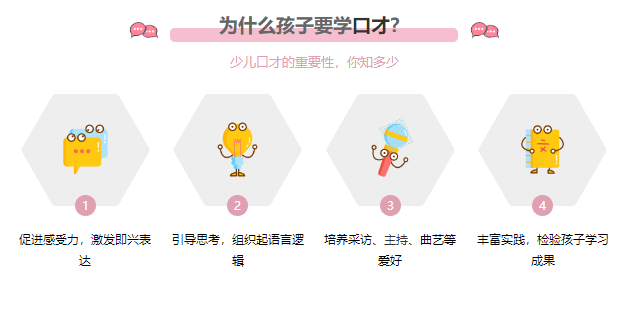 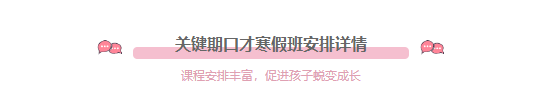 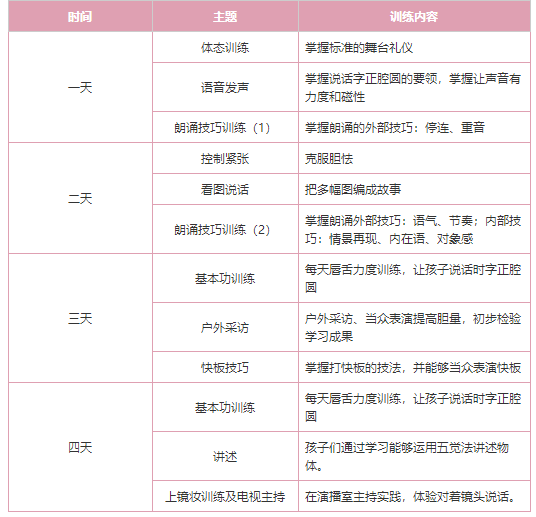 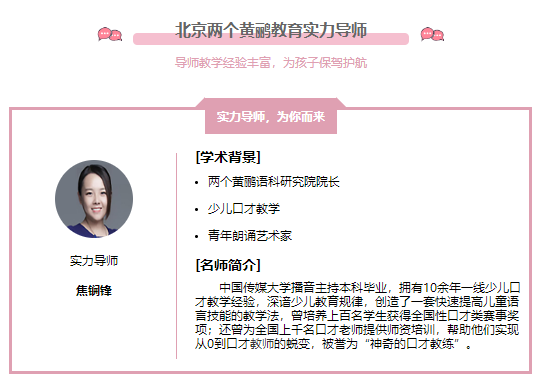 